Результаты изучения мнения учащихся и учителей о качестве учебного пособия для 10 класса учреждений общего среднего образования с белорусским и русским языками обучения  «Испанский язык / Iспанская мова», с электронным приложением,авторы – Е.К. Гриневич, О.В. Янукенас В марте 2021 года Национальный институт образования с целью изучения мнений участников образовательного процесса о новом учебном пособии по испанскому языку для X класса провел анонимное онлайн-анкетирование. В анкетировании приняли участие 49 педагогов и 48 учащихся. Большинство участников анкетирования проживают в городских населенных пунктах.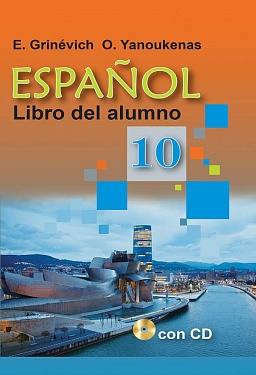 В анкетировании приняли участие учителя, имеющие различные квалификационные категории; большинство из них – высшую (64,1%).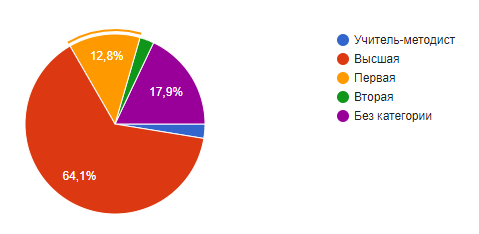 Анализ результатов анкетирования позволил сделать следующие выводы.В целом учителя и учащиеся положительно оценивают новое учебное пособие. 79,6% учащихся ответили, что им интересно изучать учебный предмет с его помощью; 56,4% учителей считают, что учащиеся не испытывают затруднений в работе с новым учебным пособием. Более 50% педагогов считают, что в учебном пособии в полной мере реализованы обучающая и развивающая дидактические функции. Частично реализованы воспитательная  и мотивационная функции – так считают 48% и 51% педагогов соответственно. 79,5% опрошенных учителей считают оптимальным сочетание вербальной (словесно-знаковой) и визуальной (схемы, таблицы, диаграммы) форм предъявления учебного материала в учебном пособии.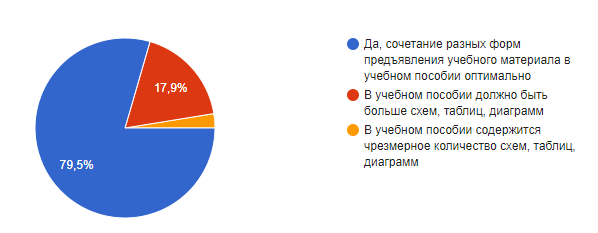 95,9% учащихся считают, что иллюстративный материал, включенный в учебное пособие, помогает лучше усваивать учебный материал по учебному предмету (ответы «да», «скорее да, чем нет»).Учителя высоко оценили реализацию принципа доступности в новом учебном пособии по испанскому языку. Так, 97% педагогов ответили, что содержание учебного материала доступно для учащихся; 94% опрошенных считают, что содержание учебного материала соответствует возрастным познавательным возможностям учащихся; 95% участников опроса полагают, что содержание учебного материала соответствует уровню предшествующей образовательной подготовки учащихся (ответы «да, в полной мере», «скорее да, чем нет»).  По мнению педагогов учебное пособие позволяет учить учащихся интегрировать информацию, полученную из разных источников (95% опрошенных), применять усвоенные знания и умения для решения учебных и практических задач (92%), интегрировать и применять знания из различных учебных предметов (95%) (ответы «да, в полной мере», «скорее да, чем нет»).Абсолютное большинство педагогов (88 %) считают целесообразными используемые в учебном пособии схемы, таблицы, диаграммы, знаки-символы, шрифтовые и цветовые выделения (ответ «да»). Более 50% педагогов считают, что количество вопросов и заданий в учебном пособии оптимально. При этом 17,9% учителей высказали, что в учебном пособии содержится чрезмерное количество заданий, а 20,5% – их недостаточно для достижения цели учебного предмета.Педагоги оценили задания, включённые в учебное пособие, следующим образом: 64% педагогов считают, что они полностью соответствуют познавательным возможностям учащихся, 59% – уровню предшествующей образовательной подготовки учащихся, 41% – пяти уровням усвоения учебного материала.Вместе с тем 43% учащихся отмечают, что им не всегда понятны в новом учебном пособии изложение грамматического материала, 26% – таблицы, схемы и 40% – задания. 42,8% учащихся используют электронное приложение к учебному пособию, pазмещенное на ресурсе lingvo.adu.by, в классе; 28,6 % – дома; 28,6 % учащихся – и в классе и дома.По мнению педагогов электронное приложение в полной мере способствует формированию и развитию аудитивных умений (67% опрашиваемых), систематизации лексического и грамматического материала (46%) и формированию навыков устной речи (54%). В свою очередь 51% учащиеся отмечает, что материалы электронного приложения в полной мере способствуют овладению произносительными нормами изучаемого языка; 41% – закреплению и систематизации лексического и грамматического материала; 45% – развитию устной речи. В целом педагогов удовлетворяет структура (59 %) и содержание (49 %) электронного приложения, а также качество аудиозаписи (80 % опрошенных).69,2% педагогов используют материалы электронного образовательного ресурса, размещённые на Национальном образовательном портале (e- vedy.adu.by); 56,4%  учащихся также используют данные материалы.На вопрос «Что бы Вы хотели изменить в учебном пособии?» большинство учащихся ответили, что учебному пособию не требуются изменения. Целесообразно назвать отдельные предложения учащихся по совершенствованию учебного пособия:добавить больше интересных текстов;увеличить количество лексических и грамматических заданий;расширить грамматическое приложение посредством внесения дополнительных правил;давать больше сносок перевод незнакомых слов. Анализ ответов учителей на вопрос «Какие изменения, на Ваш взгляд, необходимо внести в учебное пособие?» позволил выделить наиболее часто встречающиеся мнения и предложения по усовершенствованию учебного пособия:изменения не требуются / учебник устраивает в полной мере / хорошее пособие / всё устраивает;добавить задания на активизацию лексических навыков;добавить больше заданий на отработку грамматического материала;увеличить количество заданий коммуникативной направленности;предложить больше аутентичных текстов;сократить количество текстов и увеличить количество диалогов;добавить видео к изучаемым темам;разработать рабочую тетрадь к учебному пособию.Результаты анкетирования рассмотрены на заседании секции иностранных языков Научно-методического совета при Министерстве образования Республики Беларусь, обсуждены с авторским коллективом и будут учтены при переиздании учебного пособия. 